คำนำ	เอกสารสารสนเทศฝ่ายบริหารงานทั่วไป  โรงเรียนมัธยมเทศบาลวัดท่าแพ  จัดทำขึ้นเพื่อการจัดระบบองค์กร  ในการบริหารงานและการจัดการศึกษาของสถานศึกษาตามหลักบริหาร  ซึ่งสามารถนำข้อมูลเหล่านี้ไปใช้วางแผนพัฒนาโรงเรียน  เพื่อจัดการศึกษาให้มีคุณภาพตามมาตรฐานที่กระทรวงศึกษาธิการได้กำหนดไว้	หวังเป็นอย่างยิ่งว่าเอกสารสารสนเทศฝ่ายบริหารงานทั่วไป  ฉบับนี้คงจะเป็นประโยชน์แก่หน่วยงานที่เกี่ยวข้องทุกท่านที่ได้มีส่วนร่วมในการจัดทำเอกสารฉบับนี้ให้ลุล่วงไปด้วยดี  อันจะส่งผลให้เกิดประโยชน์ในการดำเนินงานกับทุกฝ่ายตามวัตถุประสงค์  และนำไปสู่การพัฒนาโรงเรียนต่อไป								(นางสุนีย์  สถิตย์)							          หัวหน้าฝ่ายบริหารงานทั่วไป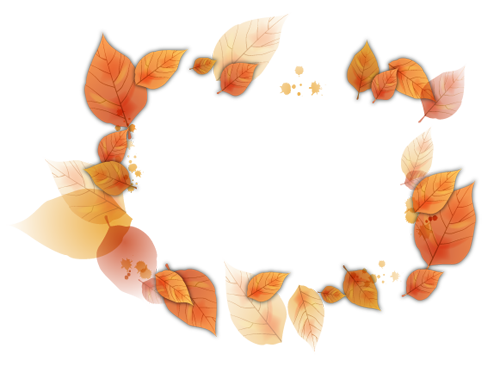 โครงสร้างฝ่ายงานบริหารทั่วไปพันธกิจส่งเสริม สนับสนุน เปิดโอกาสทางการศึกษาอย่างทั่วถึง2.  จัดระบบการบริหารอย่างเป็นระบบ เอื้อต่อการสนับสนุน ส่งเสริมการให้บริการแก่นักเรียน คณะครู 	บุคลากรและชุมชน3.    จัดบรรยากาศสิ่งแวดล้อม  สาธารณูปโภค  อาคารสถานที่ให้เอื้อต่อการเรียนรู้4.   ส่งเสริมสนับสนุนในด้านสุขอนามัย และสาธารณูปโภคอย่างทั่วถึงและถูกสุขลักษณะ5.    โรงเรียนมีการบริหารจัดการแบบมีส่วนร่วมอย่างมีประสิทธิภาพเป้าประสงค์      1. มีระบบบริหารจัดการในการพัฒนา อาคารสถานที่สภาพแวดล้อมและแหล่งเรียนรู้ให้มีคุณภาพ มี	ความเหมาะสมเกิดประโยชน์สูงสุดแก่นักเรียน
    2. มีระบบการให้บริการด้านโภชนาการและสุขอนามัยเพื่อส่งเสริมคุณภาพชีวิตที่ดีของนักเรียน ครูและ	บุคลากรทางการศึกษา
    3. มีระบบจัดการด้านสวัสดิการที่ตอบสนองความต้องการและสร้างความพึงพอใจแก่นักเรียน ครู 	ผู้ปกครองและชุมชน โดยยึดหลักปรัชญาด้านเศรษฐกิจพอเพียง
    4. นักเรียนมีคุณภาพชีวิตที่ดีได้รับการพัฒนาในด้านสุขภาพกาย สุขภาพจิตให้มีความพร้อมในการ	เรียนรู้ฝ่ายบริหารงานทั่วไป	แนวคิด	การบริหารทั่วไปเป็นงานที่เกี่ยวข้องกับการจัดระบบบริหารองค์กร  ให้บริการบริหารงานอื่นๆบรรลุผลตามมาตรฐาน  คุณภาพและเป้าหมายที่กำหนดไว้  โดยมีบทบาทหลักในการประสานส่งเสริมสนับสนุนการอำนวยการ  ความสะดวกต่างๆในการบริหารและการจัดการศึกษาของสถานศึกษา  ตามหลักการบริหารงานที่มุ่งเน้นผลสัมฤทธิ์ของงานเป็นหลักโดยเน้นความโปร่งใสความรับผิดชอบที่ตรวจสอบได้  ตลอดจน  การมีส่วนร่วมของบุคคล  ชุมชนและองค์กรที่เกี่ยวข้อง  เพื่อให้การจัดการศึกษามีประสิทธิภาพและประสิทธิผล	วัตถุประสงค์1.  เพื่อให้บริการ  สนับสนุน  ส่งเสริม  ประสานงานและอำนวยการ  ให้การปฏิบัติงานของสถานศึกษาเป็นไปด้วยความเรียบร้อย  มีประสิทธิภาพและประสิทธิผล2.  เพื่อประชาสัมพันธ์  เผยแพร่ข้อมูลข่าวสารและผลงานของสถานศึกษาต่อสาธารณชนซึ่งจะก่อให้เกิด  ความรู้  ความเข้าใจ  เจตคติที่ดี  เลื่อมใส  ศรัทธาและให้การสนับสนุนการจัดการศึกษา	ขอบข่ายและภารกิจ	1.  การพัฒนาระบบเครือข่ายข้อมูลสารสนเทศ	2.  การประสานงานและพัฒนาเครือข่ายการศึกษา	3.  การวางแผนงานการบริหารการศึกษา	4.  งานวิจัยเพื่อพัฒนานโยบายและแผน	5.  การจัดระบบการบริหาร และพัฒนาองค์กร	6.  การพัฒนามาตรฐานการปฏิบัติงาน	7.  งานเทคโนโลยีเพื่อการศึกษา	8.  การดำเนินงานธุรการ	9.  การดูแลอาคารสถานที่และสภาพแวดล้อม10. การจัดทำสำมะโนนักเรียน11. การรับนักเรียน12. การเสนอความเห็นเกี่ยวกับเรื่องการจัดตั้ง ยุบ รวมหรือเลิกสถานศึกษา13. การส่งเสริม สนับสนุน และประสานจัดการศึกษาในระบบ นอกระบบ และตามอัธยาศัย14. การระดมทรัพยากรเพื่อการศึกษา15. การทัศนศึกษา16. งานกิจการนักเรียน17. การประชาสัมพันธ์ทางการศึกษา18. การส่งเสริม สนับสนุน และประสานจัดการศึกษากับองค์กรอื่น19. งานประสานราชการกับส่วนภูมิภาคและท้องถิ่น20. การจัดระบบการควบคุมภายในหน่วยงาน21. แนวทางการจัดกิจกรรมเพื่อปรับเปลี่ยนพฤติกรรมในการลงโทษนักเรียนทะเบียนและรายงานการบริหารงานทั่วไปนางสาวพินัน  รัตนสุภารองผู้อำนวยการฝ่ายบริหารทั่วไปนางสุนีย์  สถิตย์ หัวหน้าฝ่ายบริหารทั่วไป 								              การบริหารงานทั่วไป                                                                                     นางสาวพินัน  รัตนสุภา                          รองผู้อำนวยการฝ่ายบริหารทั่วไป                  นางสุนีย์  สถิตย์                        หัวหน้าฝ่ายบริหารทั่วไปการบริหารงานทั่วไปนางสาวพินัน  รัตนสุภารองผู้อำนวยการฝ่ายบริหารทั่วไปนางสุนีย์  สถิตย์หัวหน้าฝ่ายบริหารทั่วไปงานฝ่ายบริหารงานทั่วไปแนวคิด	การบริหารทั่วไปเป็นงานที่เกี่ยวข้องกับการจัดระบบองค์กร  ให้บริการบริหารงานอื่นๆบรรลุตามมาตรฐาน  คุณภาพและเป้าหมายที่กำหนดไว้  โดยมีบทบาทหลักในการประสานส่งเสริมสนับสนุนการอำนวยการ  ความสะดวกต่างๆในการบริหารและการจัดการศึกษาของสถานศึกษาตามหลักการบริหารที่มุ่งเน้นผลสัมฤทธิ์ของงานเป็นหลัก  โดยเน้นความโปร่งใส  ความรับผิดชอบที่ตรวจสอบได้  ตลอดจน  การมีส่วนร่วมของบุคลากร  ชุมชน  และองค์กรต่างๆที่เกี่ยวข้อง  เพื่อให้การจัดการศึกษามีประสิทธิภาพและประสิทธิผลวัตถุประสงค์เพื่อให้บริการสนับสนุน  ส่งเสริม  ประสานงานและอำนวยการ  ให้การปฏิบัติงานของสถานศึกษาเป็นไปด้วยความเรียบร้อย  มีประสิทธิภาพและประสิทธิผลเพื่อประชาสัมพันธ์  เผยแพร่ข้อมูลข่าวสารและผลงานของสถานศึกษาต่อสารธารณชนซึ่งจะก่อให้เกิด  ความรู้ความเข้าใจ  เจตคติที่ดี  เลื่อมใส  ศรัทธาและให้การสนับสนุนการจัดการศึกษาขอบข่ายและภารกิจ1.  การพัฒนาระบบเครือข่ายข้อมูลสารสนเทศ	2.  การประสานงานและพัฒนาเครือข่ายการศึกษา	3.  การวางแผนงานการบริหารการศึกษา	4.  งานวิจัยเพื่อพัฒนานโยบายและแผน	5.  การจัดระบบการบริหาร และพัฒนาองค์กร	6.  การพัฒนามาตรฐานการปฏิบัติงาน	7.  งานเทคโนโลยีเพื่อการศึกษา	8.  การดำเนินงานธุรการ	9.  การดูแลอาคารสถานที่และสภาพแวดล้อม10. การจัดทำสำมะโนนักเรียน11. การรับนักเรียน12. การเสนอความเห็นเกี่ยวกับเรื่องการจัดตั้ง ยุบ รวมหรือเลิกสถานศึกษา13. การส่งเสริม สนับสนุน และประสานจัดการศึกษาในระบบ นอกระบบ และตามอัธยาศัย14. การระดมทรัพยากรเพื่อการศึกษา15. การทัศนศึกษา16. งานกิจการนักเรียน17. การประชาสัมพันธ์ทางการศึกษา18. การส่งเสริม สนับสนุน และประสานจัดการศึกษากับองค์กรอื่น19. งานประสานราชการกับส่วนภูมิภาคและท้องถิ่น20. การจัดระบบการควบคุมภายในหน่วยงาน21. แนวทางการจัดกิจกรรมเพื่อปรับเปลี่ยนพฤติกรรมในการลงโทษนักเรียนทะเบียนและรายงาน๑.  การพัฒนาระบบและเครือข่ายข้อมูลสารสนเทศผู้รับผิดชอบ  นางสาวสาริณี  จุฑาภูวดล  หน้าที่รับผิดชอบปฏิบัติงานดังนี้๑)  สำรวจระบบเครือข่ายข้อมูลสารสนเทศ๒)  จัดทำทะเบียนเครือข่ายข้อมูลสารสนเทศ๓)  จัดระบบฐานข้อมูลของสถานศึกษาเพื่อใช้ในการบริหารจัดการภายในสถานศึกษาให้สอดคล้องกับระบบฐานข้อมูลของต้นสังกัด๔)  พัฒนาบุคลากรผู้รับผิดชอบระบบเครือข่ายข้อมูลสารสนเทศให้มีความรู้  ความสามารถ        และทักษะในการปฏิบัติภารกิจ๕)  จัดระบบเครือข่ายข้อมูลสารสนเทศเชื่อมโยงกับสถานศึกษาอื่น  ต้นสังกัด และกรมส่งเสริมการปกครองส่วนท้องถิ่น๖)  นำเสนอและเผยแพร่ข้อมูลสารสนเทศเพื่อการบริหาร การบริการและการประชาสัมพันธ์๗)  ประเมินและประสานงานระบบเครือข่ายข้อมูลสารสนเทศ และปรับปรุงพัฒนาเป็นระยะๆระเบียบกฎหมายที่เกี่ยวข้องพระราชบัญญัติข้อมูลข่าวสารของราชการ พ.ศ.๒๕๔๐๒.  การประสานงานและพัฒนาเครือข่ายการศึกษาผู้รับผิดชอบ  นางจรรยา  ชัยชนะ หน้าที่รับผิดชอบปฏิบัติงานดังนี้๑)  จัดให้มีระบบการประสานงานและเครือข่ายการศึกษา๒)  พัฒนาบุคลากรให้มีความรู้ความสามารถในการพัฒนาเครือข่ายการศึกษา๓)  ประสานงานกับเครือข่ายการศึกษาเพื่อแสวงหาความร่วมมือความช่วยเหลือเพื่อส่งเสริม สนับสนุนการศึกษาของสถานศึกษา๔)  เผยแพร่ข้อมูลเครือข่ายการศึกษาให้บุคลากรในสถานศึกษาและผู้เกี่ยวข้องทราบ๕)  กำหนดแผนโครงการหรือกิจกรรมเพื่อการแลกเปลี่ยนเรียนรู้ระหว่างเครือข่ายการศึกษาที่เกี่ยวข้องกับสถานศึกษา๖)  ให้ความร่วมมือและสนับสนุนทางวิชาการแก่เครือข่ายการศึกษาของสถานศึกษาและสำนักงานการศึกษาอย่างต่อเนื่องระเบียบกฎหมายที่เกี่ยวข้อง๑)  พระราชบัญญัติข้อมูลข่าวสารของราชการ พ.ศ.๒๕๔๐๒)  ระเบียบสำนักนายกรัฐมนตรีว่าด้วยการให้ข่าวและบริการข่าวสารของทางราชการพ.ศ.๒๕๒๙  และที่แก้ไขเพิ่มเติม๓. การวางแผนงานการบริหารการศึกษาผู้รับผิดชอบ  นางสาวปิลันธร  คงจุ้ย  หน้าที่รับผิดชอบปฏิบัติงานดังนี้		๑)  จัดทำแผนพัฒนาการศึกษาของสถานศึกษาให้สอดคล้องกับเป้าหมายและทิศทางของสำนักงานการศึกษาเอกชนและสนองความต้องการของชุมชนและสังคมโดยการมีส่วนร่วมของบุคคล ชุมชน องค์กร สถาบันและหน่วยงานที่เกี่ยวข้องกับการจัดการและพัฒนาการศึกษาของสถานศึกษา		๒)  เสนอแผนพัฒนาการศึกษาให้ต้นสังกัดรับทราบ		๓)  การดำเนินการโดยความเห็นชอบของคณะกรรมการบริหารโรงเรียน๔. งานวิจัยเพื่อพัฒนานโยบาย และแผนผู้รับผิดชอบ  นางสาวอมรรัตน์  รัญจวนจิตต์  หน้าที่รับผิดชอบปฏิบัติงานดังนี้	๑)  ศึกษา วิเคราะห์วิจัยการจัดและพัฒนาการศึกษาของสถานศึกษาตามกรอบ ทิศทางขององค์กรปกครองส่วนท้องถิ่นและตามความต้องการของสถานศึกษา		๒)  แจ้งผลการศึกษาวิจัยของสถานศึกษาให้ต้นสังกัด รับทราบ		๓)  เผยแพร่ผลการศึกษาวิจัยของสถานศึกษาให้บุคลากรในสถานศึกษาและสาธารณชนทราบ๕. การจัดระบบการบริหาร  และพัฒนาองค์กรผู้รับผิดชอบ นางสาวพินัน  รัตนสุภา หน้าที่รับผิดชอบปฏิบัติงานดังนี้การจัดระบบการบริหาร๑)  ศึกษาวิเคราะห์โครงสร้าง ภารกิจ การดำเนินงาน ปริมาณ คุณภาพและสภาพของสถานศึกษา๒)  วางแผนออกแบบการจัดระบบโครงสร้างการแบ่งส่วนราชการภายใน ระบบการทำงานและการบริหารของสถานศึกษา๓)  นำเสนอคณะกรรมการสถานศึกษาขั้นพื้นฐาน พิจารณาให้ความเห็นชอบในการแบ่งส่วนในสถานศึกษา๔)  ประกาศและประชาสัมพันธ์ให้ส่วนราชการตลอดจนประชาชนทั่วไปทราบ๕)  ดำเนินการบริหารจัดการให้เป็นไปตามโครงสร้างการแบ่งส่วนราชการที่กำหนด๖)  ติดตามประเมินผลและปรับปรุงการจัดระบบบริหารให้มีประสิทธิภาพระเบียบกฎหมายที่เกี่ยวข้องพระราชบัญญัติระเบียบบริหารราชการกระทรวงศึกษาธิการ พ.ศ.๒๕๔๖การพัฒนาองค์กร๑)  ศึกษา  วิเคราะห์  ข้อมูล  สภาพปัจจุบัน ปัญหาและความต้องการจำเป็นในการพัฒนาองค์กรของสถานศึกษา๒)  กำหนดแนวทางการพัฒนาองค์กรให้ครอบคลุมโครงสร้าง ภารกิจ บุคลากร เทคโนโลยี        และกลยุทธ์ให้สอดคล้องกับสภาพปัจจุบัน ปัญหาและความต้องการจำเป็นของสถานศึกษา๓)  ดำเนินการพัฒนาบุคลากรให้มีความรู้ ทักษะ เจตคติ ความสามารถที่เหมาะสมกับ โครงสร้างภารกิจเทคโนโลยีและกลยุทธ์ของสถานศึกษา๔)  กำหนดเป้าหมาย ผลผลิต ผลลัพธ์ ตัวชี้วัด ในการปฏิบัติงานของบุคลากร๕)  ติดตามประเมินผลการปฏิบัติงานตามแนวทางการพัฒนาองค์กรเป็นระยะๆ อย่างต่อเนื่องและสม่ำเสมอ๖)  นำผลการประเมินไปใช้ในการปรับปรุงพัฒนาองค์กรและกระบวนการปฏิบัติงาน ให้เหมาะสมและมีประสิทธิภาพระเบียบกฎหมายที่เกี่ยวข้องพระราชบัญญัติระเบียบบริหารราชการกระทรวงศึกษาธิการ พ.ศ.๒๕๔๖๖. การพัฒนามาตรฐานการปฏิบัติงานผู้รับผิดชอบ  นางอรัญญา  ธนาวุฒิ  หน้าที่รับผิดชอบปฏิบัติงานดังนี้		๑)  กำหนดมาตรฐานและตัวบ่งชี้ผลการปฏิบัติงานแต่ละด้านของสถานศึกษา		๒)  เผยแพร่มาตรฐานการปฏิบัติงานของสถานศึกษาให้ผู้รับผิดชอบและผู้เกี่ยวข้องทราบ		๓)  ติดตามประเมินผลการปฏิบัติงานตามมาตรฐานการปฏิบัติงานของสถานศึกษา		๔)  ปรับปรุงและพัฒนาทั้งมาตรฐานการปฏิบัติงานและระบบการประเมินมาตรฐานการปฏิบัติงานของสถานศึกษา๗.  งานเทคโนโลยีเพื่อการศึกษาผู้รับผิดชอบ นางสาวสาริณี  จุฑาภูวดล หน้าที่รับผิดชอบปฏิบัติงานดังนี้๑)  สำรวจข้อมูลด้านเทคโนโลยีเพื่อการศึกษาของสถานศึกษา๒) วางแผน กำหนดนโยบายและแนวทางการนำนวัตกรรมและเทคโนโลยีเพื่อการศึกษามาใช้ในการบริหารและพัฒนาการศึกษาของสถานศึกษา๓)  ระดมจัดหาเทคโนโลยีเพื่อการศึกษาให้งานด้านต่าง ๆ ของสถานศึกษา๔)  สนับสนุนให้บุคลากรนำนวัตกรรมและเทคโนโลยีเพื่อการศึกษามาใช้ในการบริหาร       และพัฒนาการศึกษา๕)  ส่งเสริมให้มีการพัฒนาบุคลากรให้มีความรู้ความสามารถและทักษะในการผลิต รวมทั้งการใช้เทคโนโลยีที่เหมาะสมมีคุณภาพและประสิทธิภาพ๖)  ส่งเสริมให้มีการวิจัยและพัฒนาการผลิตการพัฒนาเทคโนโลยีเพื่อการศึกษา๗)  ติดตามประเมินผลการใช้เทคโนโลยีเพื่อการศึกษา เพื่อให้เกิดการใช้ที่คุ้มค่าและเหมาะสมกับกระบวนการเรียนรู้ระเบียบกฎหมายที่เกี่ยวข้องพระราชบัญญัติการศึกษาแห่งชาติ พ.ศ.๒๕๔๒ และที่แก้ไขเพิ่มเติม (ฉบับที่ ๒) พ.ศ.๒๕๔๕๘.  การดำเนินงานธุรการผู้รับผิดชอบ  นางสุมลมาย์  พุทธศรี หน้าที่รับผิดชอบปฏิบัติงานดังนี้๑)  ศึกษาวิเคราะห์สภาพงานธุรการของสถานศึกษาและระเบียบ กฎหมาย แนวทางปฏิบัติ              ที่เกี่ยวข้อง		๒)  วางแผนออกแบบระบบงานธุรการ ลดขั้นตอนการดำเนินงานให้มีประสิทธิภาพ  โดยอาจ       นำระบบเทคโนโลยีมาใช้ในการดำเนินงานให้เหมาะสม		๓)  จัดบุคลากรที่รับผิดชอบและพัฒนาให้มีความรู้  ความสามารถ ในการปฏิบัติงานธุรการตามที่ระบบกำหนดไว้๔)  จัดหา Hardware และ Software ให้สามารถรับรองการปฏิบัติงานด้านธุรการได้ตามระบบที่กำหนดไว้		๕)  ดำเนินงานธุรการตามระบบที่กำหนดไว้ โดยยึดหลักความถูกต้อง  รวดเร็ว ประหยัด     และคุ้มค่า		๖)  ติดตาม  ประเมินผล  และปรับปรุงงานธุรการให้มีประสิทธิภาพระเบียบกฎหมายที่เกี่ยวข้อง๑)  ระเบียบสำนักนายกรัฐมนตรีว่าด้วยงานสารบรรณ พ.ศ.๒๕๒๖๒)  ระเบียบว่าด้วยการรักษาความลับของทางราชการ พ.ศ.๒๕๔๔๙. การดูแลอาคาร  สถานที่  และสภาพแวดล้อมผู้รับผิดชอบ  นายจิรทีปต์  สถิตย์ หน้าที่รับผิดชอบปฏิบัติงานดังนี้		๑)  กำหนดแนวทางวางแผนการบริหารจัดการอาคารสถานที่ และสภาพแวดล้อมของสถานศึกษา		๒)  บำรุง  ดูแลและพัฒนาอาคารสถานที่และสภาพแวดล้อมของสถานศึกษาให้อยู่ในสภาพที่มั่นคง ปลอดภัย เหมาะสมพร้อมที่จะใช้ประโยชน์		๓)  ติดตามและตรวจสอบการใช้อาคารสถานที่และสภาพแวดล้อมของสถานศึกษา เพื่อให้เกิดความคุ้มค่าและเอื้อประโยชน์ต่อการเรียนรู้		๔)  สรุป ประเมินผล และรายงานการใช้อาคารสถานที่และสภาพแวดล้อมของสถานศึกษาระเบียบกฎหมายที่เกี่ยวข้อง		ระเบียบกระทรวงศึกษาธิการว่าด้วยการใช้อาคารสถานที่ของสถานศึกษา พ.ศ.๒๕๒๖ และแก้ไขเพิ่มเติม๑๐.การจัดทำสำมะโนนักเรียนผู้รับผิดชอบ นางสาวสาริณี  จุฑาภูวดล  หน้าที่รับผิดชอบปฏิบัติงานดังนี้๑)  ประสานงานกับชุมชนและท้องถิ่นในการสำรวจข้อมูล จำนวนนักเรียนที่จะเข้ารับบริการ       ทางการศึกษาในเขตบริการของสถานศึกษา		๒)  จัดทำสำมะโนผู้เรียนที่จะเข้ารับบริการทางการศึกษาของสถานศึกษา		๓)  จัดระบบข้อมูลสารสนเทศจากสำมะโนผู้เรียนให้ต้นสังกัดและกรมส่งเสริมการปกครองส่วนท้องถิ่นรับทราบ๑๑.การรับนักเรียนผู้รับผิดชอบ  นายรุ่งรดิศ  เทพมินทร์ หน้าที่รับผิดชอบปฏิบัติงานดังนี้๑)  ให้สถานศึกษาประสานงานการดำเนินการบริการการศึกษา และเสนอแนวปฏิบัติให้ต้นสังกัดทราบ๒)  กำหนดแผนการรับนักเรียนของสถานศึกษา โดยประสานงานกับต้นสังกัด๓)  ดำเนินการรับนักเรียนตามที่แผนกำหนด๔)  ร่วมมือกับองค์กรปกครองส่วนท้องถิ่น ชุมชน ในการติดตามช่วยเหลือนักเรียนที่มีปัญหาในการเข้าเรียน       	๕)  ประเมินผลและรายงานผลรับเด็กเข้าเรียนให้ต้นสังกัดทราบ๑๒. การเสนอความเห็นเกี่ยวกับเรื่องการจัดตั้ง  ยุบ  รวม  หรือเลิกสถานศึกษาผู้รับผิดชอบ นายโชคดี  อิ้ววังโส  หน้าที่รับผิดชอบปฏิบัติงานดังนี้		๑)  เสนอข้อมูลและความต้องการในการยุบ รวม เลิก หรือเปลี่ยนสภาพสถานศึกษาไปยังเขตพื้นที่การศึกษา โดยความเห็นชอบของคณะกรรมการบริหารโรงเรียนและมติของต้นสังกัด๑๓. การส่งเสริม และประสานงานการจัดการศึกษาในระบบ นอกระบบ และตามอัธยาศัยผู้รับผิดชอบ  นางสุนีย์  สถิตย์ หน้าที่รับผิดชอบปฏิบัติงานดังนี้		๑)  สำรวจความต้องการในการเข้ารับบริการการศึกษาทุกรูปแบบทั้งในระบบ นอกระบบ            และอัธยาศัย		๒)  กำหนดแนวทางและความเชื่อมโยงในการจัดและพัฒนาการศึกษาของสถานศึกษาทั้งการศึกษาในระบบ การศึกษานอกระบบ และการศึกษาตามอัธยาศัย ตามความต้องการของผู้เรียนและท้องถิ่น             ที่สอดคล้องกับ แนวทางของสำนักงานการศึกษาเอกชน		๓)  ดำเนินการจัดการศึกษาในรูปแบบใดรูปแบบหนึ่ง หรือทั้ง ๓ รูปแบบ ตามความเหมาะสมและศักยภาพของสถานศึกษา		๔) ประสานเชื่อมโยง ประสานความร่วมมือและส่งเสริมสนับสนุนการจัดการศึกษาของบุคคล ชุมชน องค์กร หน่วยงาน และสถาบันสังคมอื่นที่จัดการศึกษา		๕)  ติดตามประเมินผลการส่งเสริมและประสานงานการจัดการศึกษาทั้งในระบบ นอกระบบ และตามอัธยาศัย เพื่อปรับปรุงแก้ไขพัฒนาให้มีประสิทธิภาพต่อไประเบียบ กฎหมายที่เกี่ยวข้อง		พระราชบัญญัติระเบียบบริหารราชการกระทรวงศึกษาธิการ พ.ศ.๒๕๔๖๑๔.การระดมทรัพยากรเพื่อการศึกษาผู้รับผิดชอบ นายพิชัย  จรูญรัตน์ หน้าที่รับผิดชอบปฏิบัติงานดังนี้		๑)  กำหนดแนวทางการระดมทรัพยากรเพื่อการศึกษาของสถานศึกษา		๒)  ระดมทรัพยากรเพื่อการศึกษาของสถานศึกษาในทุกด้าน ซึ่งครอบคลุมถึงการประสานความร่วมมือกับบุคคล ชุมชน องค์กรเอกชน องค์กรปกครองส่วนท้องถิ่น หน่วยงานสถานประกอบการ สถาบันสังคมอื่นและสถานศึกษาในการใช้ทรัพยากรเพื่อการศึกษาร่วมกัน		๓)  ดำเนินการโดยความเห็นชอบคณะกรรมการบริหารโรงเรียน๑๕. การศึกษาเรียนรู้นอกสถานที่ผู้รับผิดชอบ นางกรรณิการ์  พลาโส  หน้าที่รับผิดชอบปฏิบัติงานดังนี้๑)  วางแผนการนำนักเรียนไปศึกษาเรียนรู้นอกสถานศึกษา๒)  ดำเนินการนำนักเรียนไปศึกษาเรียนรู้นอกสถานศึกษา ตามหลักเกณฑ์และวิธีการที่กำหนด๑๖.งานกิจการนักเรียนผู้รับผิดชอบ นางสาวอังศุมาลิน  พฤษชัยนิมมิต  หน้าที่รับผิดชอบปฏิบัติงานดังนี้		๑)  วางแผนกำหนดแนวทางการส่งเสริมการจัดกิจกรรมนักเรียนของสถานศึกษาโดยสนับสนุน ให้นักเรียน ได้มีส่วนร่วม ในกระบวนการวางแผน		๒)  ดำเนินการจัดกิจกรรมนักเรียนและส่งเสริมสนับสนุนให้นักเรียน ได้มีส่วนร่วมในการจัดกิจกรรมอย่างหลากหลายตามความถนัดและความสนใจของนักเรียน		๓)  จัดกิจกรรมให้ผู้เรียนได้เรียนรู้จากประสบการณ์จริง ฝึกการปฏิบัติให้ทำได้ คิดเป็น ทำเป็นรักการอ่านและเกิดการใฝ่รู้อย่างต่อเนื่อง		๔)  สรุปและประเมินผลเพื่อปรับปรุงแก้ไข การส่งเสริมกิจการนักเรียน เพื่อให้การจัดกิจกรรม    เกิดคุณค่าและประโยชน์ต่อผู้เรียนอย่างแท้จริงระเบียบกฎหมายที่เกี่ยวข้อง		๑.  พระราชบัญญัติการศึกษาแห่งชาติ พ.ศ.๒๕๔๒ และที่แก้ไขเพิ่มเติม (ฉบับที่ ๒) พ.ศ. ๒๕๔๕		๒)  ระเบียบกระทรวงศึกษาธิการว่าด้วยการจัดกิจกรรมของสถานศึกษาสังกัดกระทรวงศึกษาธิการ พ.ศ.๒๕๓๒๑๗.  การประชาสัมพันธ์ทางการศึกษาผู้รับผิดชอบ  นายมงคล  กุมารจันทร์  หน้าที่รับผิดชอบปฏิบัติงานดังนี้	๑)  ศึกษาความต้องการในการเผยแพร่ข่าวสารข้อมูลและผลงานของสถานศึกษารวมทั้งความต้องการในการได้รับข่าวสารข้อมูลทางการศึกษาของชุมชน		๒)  วางแผนการประชาสัมพันธ์ของสถานศึกษา โดยการมีส่วนร่วมของบุคคล ชุมชน องค์กร สถาบันและสื่อมวลชนในท้องถิ่น		๓)  จัดให้มีเครือข่ายการประสานงานประชาสัมพันธ์		๔)  พัฒนาบุคลากรรับผิดชอบงานประชาสัมพันธ์ให้มีความรู้ความสามารถในการดำเนินการประชาสัมพันธ์ผลงานของสถานศึกษา		๕)  สร้างกิจกรรมประชาสัมพันธ์ในหลากหลายรูปแบบ โดยยึดหลักการมีส่วนร่วมของเครือข่ายประชาสัมพันธ์		๖)  ติดตามประเมินผลการประชาสัมพันธ์ เพื่อให้ทราบถึงผลที่ได้รับและนำไปดำเนินการปรับปรุงแก้ไขพัฒนาให้เหมาะสม ต่อไประเบียบกฎหมายที่เกี่ยวข้อง		๑)  พระราชบัญญัติข้อมูลข่าวสารของราชการ พ.ศ.๒๕๔๐		๒)  ระเบียบสำนักนายกรัฐมนตรีว่าด้วยการให้ข่าวและบริการข่าวสารของทางราชการ พ.ศ.๒๕๒๙  และที่แก้ไขเพิ่มเติม		๓)  ระเบียบกระทรวงศึกษาธิการว่าด้วยการประชาสัมพันธ์และการให้ข่าวราชการ พ.ศ. ๒๕๒๕  และแก้ไขเพิ่มเติม๑๘.  การส่งเสริมสนับสนุน  และประสานจัดการศึกษาของบุคคล ชุมชน องค์กร หน่วยงาน  และสถานบันสังคมอื่นที่จัดการศึกษาผู้รับผิดชอบ  นางศิริญญา  ผิวนวล  หน้าที่รับผิดชอบปฏิบัติงานดังนี้		๑)  กำหนดแนวทางการส่งเสริมสนับสนุนและประสานการจัดการศึกษาของบุคคล ชุมชน องค์กรหรือหน่วยงานอื่น		๒)  ให้คำปรึกษา แนะนำ ส่งเสริม สนับสนุน และประสานความร่วมมือในการจัดการศึกษาร่วมกับบุคคล ชุมชน องค์กร หน่วยงาน และสถาบันสังคมอื่นที่จัดการศึกษาระเบียบกฎหมายที่เกี่ยวข้อง		๑.  พระราชบัญญัติการศึกษาแห่งชาติ พ.ศ.๒๕๔๕ และที่แก้ไขเพิ่มเติม (ฉบับที่ ๒) พ.ศ. ๒๕๔๕		๒)  พระราชบัญญัติระเบียบบริหารราชการกระทรวงศึกษาธิการ พ.ศ.๒๕๔๖๑๙.  งานประสานราชการกับส่วนภูมิภาคและส่วนท้องถิ่นผู้รับผิดชอบ นางสาวลภัสพร  สุวรรณอาภรณ์  หน้าที่รับผิดชอบปฏิบัติงานดังนี้		๑)  ประสานความร่วมมือกับหน่วยงานราชการส่วนภูมิภาคในการจัดและพัฒนาการศึกษา         ของสถานศึกษา		๒)  ประสานความร่วมมือกับองค์กรปกครองส่วนท้องถิ่น และสถานศึกษาขององค์กรปกครองส่วนท้องถิ่นในการจัดและพัฒนาการศึกษาร่วมกัน๒๐.  การจัดระบบการควบคุมภายในหน่ายงานผู้รับผิดชอบ นางนุชรี  รัตนบุรี หน้าที่รับผิดชอบปฏิบัติงานดังนี้		๑)  วิเคราะห์สภาพปัจจุบัน ปัญหาตามโครงสร้างและภารกิจสถานศึกษา		๒)  วิเคราะห์ความเสี่ยงของการดำเนินงาน กำหนดปัจจัยเสี่ยง และจัดลำดับความเสี่ยง		๓)  กำหนดมาตรการในการป้องกันความเสี่ยงในการดำเนินงานของสถานศึกษา		๔)  วางแผนการจัดระบบการควบคุมภายในสถานศึกษา		๕)  ให้บุคลากรที่เกี่ยวข้องทุกฝ่ายนำมาตรการป้องกันความเสี่ยงไปใช้ในการควบคุมการดำเนินงานตามภารกิจ		๖)  ดำเนินการควบคุมตามหลักเกณฑ์มาตรการและวิธีการที่สำนักงานตรวจเงินแผ่นดินกำหนด		๗)  ประเมินผลการดำเนินการควบคุมภายใน ตามมาตรการที่กำหนดและปรับปรุงให้เหมาะสม		๘)  รายงานผลการประเมินการควบคุมภายในระเบียบกฎหมายที่เกี่ยวข้อง		๑) พระราชบัญญัติการศึกษาแห่งชาติ พ.ศ.๒๕๔๒ และที่แก้ไขเพิ่มเติม (ฉบับที่ ๒)พ.ศ.๒๕๔๕		๒)  ระเบียบคณะกรรมการตรวจเงินแผ่นดินว่าด้วยการกำหนดมาตรฐานการควบคุมภายใน        พ.ศ. ๒๕๔๔๒๑.  แนวทางการจัดกิจกรรมเพื่อปรับเปลี่ยนพฤติกรรมในการลงโทษนักเรียนผู้รับผิดชอบ นายสวัส  รัศศรี  หน้าที่รับผิดชอบปฏิบัติงานดังนี้		๑)  ศึกษาสภาพปัญหาเกี่ยวกับพฤติกรรมของนักเรียน ระเบียบ กฎหมายที่เกี่ยวข้อง		๒)  การวางแผนงานปกครองนักเรียน		๓)  การบริหารงานปกครองนักเรียน การกำหนดหน้าที่ความรับผิดชอบการประสานงานปกครอง		๔)  การส่งเสริมพัฒนาให้นักเรียนมีวินัย คุณธรรม จริยธรรม ได้แก่ การจัดกิจกรรมส่งเสริมพัฒนาด้านความรับผิดชอบต่อสังคม การจัดกิจกรรมส่งเสริมพัฒนาการใช้เวลาว่างให้เป็นประโยชน์ การยกย่อง   ให้กำลังใจแก่นักเรียนที่ประพฤติดี		๕)  การป้องกันและแก้ไขพฤติกรรมที่ไม่เหมาะสมของนักเรียน ได้แก่  การป้องกันและแก้ไขพฤติกรรมที่ไม่เหมาะสม การดำเนินงานป้องกันและแก้ไขปัญหายาเสพติดในโรงเรียน
		๖)  การประเมินผลงานปกครองนักเรียนฝ่ายบริหารงานทั่วไป	ในการบริหารจัดการศึกษาด้านการบริหารงานทั่วไป  กลุ่มบริหารงานทั่วไปได้มีการวางแผน  กำหนดวิสัยทัศน์  พันธกิจและเป้าหมายในการดำเนินงาน  เพื่อให้บรรลุตามเกณฑ์มาตรฐานที่กำหนดไว้  ดังนี้ปรัชญา		ส่งเสริม  สนับสนุน  ประสานและบริการการจัดการศึกษาเพื่อคนพิการอย่างทั่วถึงวิสัยทัศน์	บริหารจัดการองค์กร  ส่งเสริม  สนับสนุนการจัดการศึกษาทุกรูปแบบและอำนวยความสะดวกในทุกๆ ด้าน  ให้บรรลุตามมาตรฐานการศึกษาของสถานศึกษาพันธกิจส่งเสริมสนับสนุน  ประสานงานและอำนวยความสะดวกกับงานทุกฝ่ายส่งเสริมสนับสนุนการประชาสัมพันธ์ข้อมูลข่าวสาร  ผลงาน  เผยแพร่ต่อสาธารณชนได้รับรู้และก่อให้เกิดความรู้ความเข้าใจ  เจตคติที่ดี  เลื่อมใส  ศรัทธา  และให้การสนับสนุนการจัดการศึกษาสำหรับคนพิการส่งเสริมสนับสนุนการทำงานของคณะกรรมการการศึกษาขั้นพื้นฐานพัฒนาระบบเครือข่ายข้อมูลและเทคโนโลยีสารสนเทศพัฒนาระบบบริหารและการจัดการองค์กร  และจัดระบบควบคุมภายในส่งเสริมสนับสนุนการจัดการอาคารสถานที่และสิ่งแวดล้อมให้เอื้อต่อการเรียนรู้ส่งเสริมและประสานงานการจัดการศึกษาภายในระบบกับหน่วยงานอื่นอย่างทั่วถึงส่งเสริมการนิเทศ  ติดตาม  ประเมินผลงานบริหารการจัดการทั่วไปเพื่อให้มีคุณภาพมาตรฐานและเป้าหมายของสถานศึกษาเป้าหมายงานบริหารทั่วไปมีระบบให้การสนับสนุนส่งเสริมกลุ่มหรืองาน  ได้รับความสะดวกในการบริหารจัดการเป็นอย่างดี  มีประสิทธิภาพและประสิทธิผลมีระบบข้อมูลข่าวสาร  ผลงานเผยแพร่ต่อสาธารณชน  ชุมชน  องค์กร  ท้องถิ่น  หน่วยงานที่เกี่ยวข้องกับการศึกษาคณะกรรมการสถานศึกษามีส่วนร่วมในการจัดการศึกษาอย่างมีคุณภาพมีระบบเครือข่ายข้อมูลเทคโนโลยีสารสนเทศที่ทันสมัยมีระบบการบริหารการจัดการและระบบควบคุมภายในที่มีประสิทธิภาพพัฒนาระบบบริหารและการจัดองค์กร  และจัดระบบควบคุมภายในมีอาคารสถานที่และสภาพแวดล้อมที่มีความเหมาะสมและเอื้อต่อการเรียนรู้งานบริหารทั่วไปได้รับการบริการการประสานงานอย่างทั่วถึงคณะกรรมการดำเนินงานฝ่ายบริหารงานทั่วไปแนวการจัดแผนปฏิบัติงานประจำปีการศึกษา  พ.ศ.  2559โรงเรียนมัธยมเทศบาลวัดท่าแพปฏิทินการปฏิบัติงานฝ่ายบริหารทั่วไปภาคเรียนที่ 1/2559ปฏิทินการปฏิบัติงานฝ่ายบริหารทั่วไปภาคเรียนที่ 2/255๙วิสัยทัศน์              มุ่งมั่น ส่งเสริม สนับสนุน การจัดการและบริหารทางการศึกษาแก่ผู้เรียนให้เป็นคนดี คนเก่ง อยู่ร่วมกับผู้อื่นในสังคมได้อย่างมีความสุข  โรงเรียนมีอาคาร สถานที่ และสิ่งแวดล้อมที่เอื้อต่อการเรียนรู้ มีบริการด้านอนามัย โภชนาการและสาธารณูปโภคทั่วถึงและถูกสุขลักษณะ ภายใต้การบริหารจัดการแบบมีส่วนร่วม บทบาทหน้าที่งานกิจการนักเรียนบทบาทหน้าที่งานสัมพันธ์ชุมชนแผนงาน / โครงการ / กิจกรรมจัดกิจกรรมสภานักเรียนจัดกิจกรรม ประเพณี วันสำคัญจัดกิจกรรมส่งเสริมกีฬาและนันทนาการจัดกิจกรรมการส่งเสริมและสร้างเสริมนิสัยการประหยัดอดออมจัดกิจกรรมส่งเสริมศิลปะท้องถิ่นจัดกิจกรรมส่งเสริมด้านคุณธรรม จริยธรรมจัดกิจกรรมที่เกี่ยวกับสิ่งแวดล้อมจัดกิจกรรม ประสานงาน เข้าร่วมโครงการตามนโยบายคณะเทศมนตรีงานอื่นๆ ที่ได้รับมอบหมายแผนงาน / โครงการ / กิจกรรมจัดทำวารสารโรงเรียนจัดทำป้ายข้อมูลข่าวสารประชาสัมพันธ์โรงเรียนร่วมกิจกรรมชุมชนงานอื่นๆ ที่ได้รับมอบหมายบทบาทหน้าที่งานอาคารสถานที่บทบาทหน้าที่งานปกครองนักเรียนแผนงาน / โครงการ / กิจกรรมประชุมฝ่ายงาน / บันทึกการประชุมดูแลรับผิดชอบอาคารเรียนดูแลรับผิดชอบบริเวณทั่วไปดูแลรับผิดชอบภูมิทัศน์โรงเรียนการซ่อมแซมและบำรุงรักษาสถานที่ดูแลรับผิดชอบงานสาธารณูปโภค / สุขาภิบาลจัดสถานที่ประชุมในโอกาสต่างๆจัดทำ / เขียนป้ายข้อมูลต่างๆงานอื่นๆที่ได้รับมอบหมายจัดทำคู่มือว่าด้วยระเบียบวินัยนักเรียนประชุมชี้แจงครู นักเรียน ผู้ปกครองเพื่อรับทราบร่วมกัน๓.  จัดกิจกรรมส่งเสริมด้านวินัยนักเรียน     ๔.  สอดส่อง ดูแล กำกับติดตามพฤติกรรมนักเรียน๕.  จัดทำสมุดบันทึกพฤติกรรมนักเรียน๖.  ประสานผู้ปกครองรับทราบและแก้ปัญหาร่วมกับทางโรงเรียน๗.  งานอื่นๆ ที่ได้รับมอบหมายบทบาทหน้าที่เวรประจำวันบทบาทหน้าที่โรงอาหาร / ผู้ประกอบการบทบาทหน้าที่งานอนามัยโรงเรียนบทบาทหน้าที่งานสิ่งแวดล้อม
 (ธนาคารขยะ ธนาคารต้นไม้ นักสืบสายน้ำอนุรักษ์คลองท่าแพ)รับ-ส่ง นักเรียนประตูโรงเรียน ทั้งมาและกลับควบคุมดูแลนักเรียนขึ้นรถหน้าที่ว่าการอำเภอและนักเรียนขึ้นรถโรงเรียนหลังเลิกเรียนควบคุมดูแลนักเรียนทำความสะอาดโรงเรียนบันทึกสถิติประจำวัน , เขียนป้ายสถิติควบคุมดูแลความสะอาดและความเป็นระเบียบโรงอาหารควบคุมดูแลความสะอาดในการใช้ห้องน้ำห้องสวมนักเรียนอบรมนักเรียนหน้าเสาธง ดูแลนักเรียนทำกิจกรรมดูแลความปลอดภัยและความเป็นระเบียบเรียบร้อยของนักเรียนบริเวณสามแยกหน้าถนนใหญ่งานอื่นๆ ที่ได้รับมอบหมายแผนงาน / โครงการ /กิจกรรมกำกับดูแลอาหารเครื่องดื่มให้เป็นไปตามสุขลักษณะของการให้บริการและหลักโภชนาการจัดทำบัญชีลงทะเบียนผู้ประกอบการจำหน่ายอาหารภายในโรงเรียนจัดครูรับผิดชอบในการกำกับดูแลความเป็นระเบียบควบคุมดูแลรักษาความสะอาดของโรงอาหารงานอื่นๆ ที่รับได้มอบหมายแผนงาน / โครงการ / กิจกรรมจัดห้องพยาบาลเบื้องต้นให้ความรู้เรื่องสุขภาพอนามัยติดต่อประสานงานการตรวจสุขภาพให้การปฐมพยาบาลเบื้องต้นเสนอขอเวชภัณฑ์ยาให้เพียงพอจัดทำทะเบียนข้อมูลการให้บริการติดต่อประสานงานกองอนามัย โรงพยาบาล หรือผู้ปกครองโครงการโรงเรียนส่งเสริมสุขภาพงานอื่นๆ ที่ได้รับมอบหมายแผนงาน / โครงการ / กิจกรรมการดูแลเรื่องสิ่งแวดล้อมภายใน ธนาคารขยะการดูแลและร่วมกิจกรรมสิ่งแวดล้อมภายนอกประสานงานระดับนโยบายและเจ้าหน้าที่ที่เกี่ยวข้องบันทึก / สรุปผลรายงานการดำเนินกิจกรรมงานอื่นๆ ที่ได้รับมอบหมายภาระงานผู้รับผิดชอบ1.  การพัฒนาระบบเครือข่ายข้อมูลสารสนเทศนางสาวสาริณี  จุฑาภูวดล2.  การประสานงานและพัฒนาเครือข่ายการศึกษานางจรรยา  ชัยชนะ3.  การวางแผนงานการบริหารการศึกษานางสาวปิลันธร  คงจุ้ย4.  งานวิจัยเพื่อพัฒนานโยบายและแผนนางสาวอมรรัตน์  รัญจวนจิตต์5.  การจัดระบบการบริหาร และพัฒนาองค์กรนางสาวพินัน  รัตนสุภา6.  การพัฒนามาตรฐานการปฏิบัติงานนางอรัญญา  ธนาวุฒิ7.  งานเทคโนโลยีเพื่อการศึกษานางสาวสาริณี  จุฑาภูวดล8.  การดำเนินงานธุรการนางสุมลมาลย์  พุทธศรี9.  การดูแลอาคารสถานที่และสภาพแวดล้อมนายจิรทีปต์  สถิตย์10. การจัดทำสำมะโนนักเรียนนางสาวสาริณี  จุฑาภูวดล11. การรับนักเรียนนายรุ่งรดิศ  เทพมินทร์12. การเสนอความเห็นเกี่ยวกับเรื่องการจัดตั้ง ยุบ รวมหรือเลิกสถานศึกษานายโชคดี  อิ้ววังโส13. การส่งเสริม สนับสนุน และประสานจัดการศึกษาในระบบ            นอกระบบ และตามอัธยาศัยนางสุนีย์  สถิตย์ภาระงานผู้รับผิดชอบ14. การระดมทรัพยากรเพื่อการศึกษานายพิชัย  จรูญรัตน์15. การทัศนศึกษานางกรรณิการ์  พลาโส16. งานกิจการนักเรียนนางสาวอังศุมาลิน  พฤษชัยนิมมิต17. การประชาสัมพันธ์ทางการศึกษานายมงคล  กุมารจันทร์18. การส่งเสริม สนับสนุน และประสานจัดการศึกษากับองค์กรอื่นนางศิริญญา  ผิวนวล19. งานประสานราชการกับส่วนภูมิภาคและท้องถิ่นนางสาวลภัสพร  สุวรรณอาภรณ์20. การจัดระบบการควบคุมภายในหน่วยงานนางนุชรี  รัตนบุรี21. แนวทางการจัดกิจกรรมเพื่อปรับเปลี่ยนพฤติกรรมในการลงโทษนักเรียนทะเบียนและรายงานนายสวัส  รัศศรีกิจกรรม/งาน/โครงการการดำเนินกิจกรรมเป้าหมายระยะเวลางบประมาณผู้รับผิดชอบ1. โครงการแนะแนวศึกษาต่อ1.  จัดซื้อวัสดุสำนักงาน2.  ปรับปรุง  ซ่อมแซมวัสดุ อุปกรณ์  ครุภัณฑ์  สำนักงานสำนักงาน  บริหารงานทั่วไปได้รับการปรับปรุงซ่อมแซมและมีการพัฒนาให้มีคุณภาพปีการศึกษา  255920,000นายรุ่งรดิศ  เทพมินทร์2.  โครงการส่งเสริมการมีส่วนร่วมทางการศึกษา1.  จัดทำข้อมูลสารสนเทศเพื่อประชาสัมพันธ์2.  ทำเอกสารประชาสัมพันธ์ผู้เข้าร่วมกิจกรรมได้มีส่วนร่วมในการให้ข้อเสนอแนะในการพัฒนาสถานศึกษาในระดับมาก ร้อยละ 60ปีการศึกษา  255925,000.นายรุ่งรดิศ  เทพมินทร์3.  โครงการวันสำคัญเกี่ยวกับชาติ ศาสนา พระมหากษัตริย์กิจกรรมวันพ่อกิจกรรมวันมาฆบูชากิจกรรมวันวิสาขบูชากิจกรรมวันเข้าพรรษากิจกรรมวันแม่เด็ก เยาวชนมีพัฒนาการทางด้านการศึกษาที่ได้มาตรฐาน มีความรู้คู่คุณธรรม จริยธรรมและจิตสำนึกสาธารณะมีทักษะชีวิตที่ดี ปีการศึกษา  255915,000.นางศิริญญา  ผิวนวล4.  โครงการออมทรัพย์นักเรียนที่เข้าร่วมกิจกรรมรู้จักและเห็นคุณค่าของการออมเงินคิดเป็นร้อยละ 100ปีการศึกษา  2559- นางวาสนา  ทองคำดี5.  โครงการส่งเสริมการแข่งขันกีฬากิจกรรมการแข่งขันกีฬาภายในกิจกรรมการแข่งขันกีฬาระหว่างหน่วยงานนักเรียนมีเจตคติที่ดีต่อการกีฬาในระดับมากปีการศึกษา  2559100,000.นางกัลยา  รักษ์พงศ์กิจกรรม/งาน/โครงการการดำเนินกิจกรรมเป้าหมายระยะเวลางบประมาณผู้รับผิดชอบ6. โครงการพัฒนาการบริหารการศึกษาผู้บริหารจัดเก็บข้อมูลสารสนเทศของฝ่ายงานต่าง ๆ ได้ครบถ้วนและเป็นปัจจุบันคิดเป็นร้อยละ 90ปีการศึกษา  2559215, 000นางสุมลมาลย์  พุทธศรี7.  โครงการส่งเสริมสุขภาพนักเรียนกิจกรรมฟันสะอาดเหงือกแข็งแรงกิจกรรมตรวจสุขภาพนักเรียนนักเรียนมีความรู้ในการตรวจสุขภาพทางด้านร่างกายและจิตใจด้วยตนเองได้ปีการศึกษา  255916,000น.ส. ลภัสพร  สุวรรณอาภรณ์8.  โครงการสืบสานวัฒนธรรม วันสงกรานต์วันไหว้ครูวันคริสต์มาสและวันขึ้นปีใหม่วันสารทไทยวันลอยกระทงเด็กเยาวชนมีพัฒนาการด้านการศึกษาท่ได้มาตรฐาน มีความรู้คู่คุณธรรม จริยธรรมและจิตสำนึกสาธารณะมีทักษะชีวิตที่ดีอยู่ในสังคมได้อย่างมีความสุขปีการศึกษา  255920,000 น.ส.อังศุมาลิน  พฤษชัยนิมมิต 9.  โครงการ To Be Number One-  นักเรียนมีเจตคติที่ดีต่อโครงการในระดับมากปีการศึกษา  2559	7,610นางสุนันฑา  ศรีเทพกิจกรรม/งาน/โครงการการดำเนินกิจกรรมเป้าหมายระยะเวลางบประมาณผู้รับผิดชอบ10. โครงการปลูกกล้ายุวพุทธบรรพชาสามเณรกิจกรรมบวชเนกขัมมจาริณีกิจกรรมเข้าวัดฟังธรรมของนักเรียนนักเรียนที่เข้าร่วมโครงการมีเจตคติที่ดีต่อศาสนา และวัฒนธรรมประจำชาติคิดเป็นร้อยละ 65ปีการศึกษา  255929,560นางสิรยา  ชายชาญ11 โครงการสร้างสายใยสานสัมพันธ์นักเรียนกิจกรรมปัจฉิมนเทศกิจกรรมปฐมนิเทศนักเรียนที่เข้าร่วมกิจกรรมมีความพึงพอใจและมีความเข้าใจในแนวทางการปฏิบัติตนในฐานะนักเรียนที่ดีของโรงเรียน คิดเป็นร้อยละ 85ปีการศึกษา  255930,000นางนุชรี  รัตนบุรี12.  โครงการพัฒนาอาคารสถานที่และภูมิทัศน์นักเรียนมีความพึงพอใจต่ออาคารสถานที่และภูมิทัศน์โรงเรียนคิดเป็นร้อยละ  100ปีการศึกษา  2559260,000นายจิรทีปต์  สถิตย์13. โครงการส่งเสริมวินัยมารยาทไทยและการมีส่วนร่วมนักเรียนร้อยละ 90 มีความเข้าใจระบบการเลือกตั้งตามแนวทางประชาธิปไตยปีการศึกษา  255924,000นางสุกัญญา  บุญมาก14. โครงการอนุรักษ์สิ่งแวดล้อมนักเรียนที่เข้าร่วมมีความพึงพอใจต่อการใส่ใจคาร์บอนต่ำปีการศึกษา  255920,000นางอัจฉราพร  บุญส่ง15. โครงการรณรงค์ต่อต้านยาเสพติดนักเรียนมีความรู้และการคิดเป็นในการหลีกเลี่ยงยาเสพติดคิดเป็นร้อยละ 100ปีการศึกษา  255915,000นายพิชัย  จรูญรัตน์วัน เดือน ปีรายการผู้รับผิดชอบ๑๒ พฤษภาคม๕๙นักเรียน ม.๑ เข้าวัดปฏิบัติธรรมสายชั้น ม.๑๑๙ พฤษภาคม๕๙เวียนเทียนวันวิสาขบูชางานกิจกรรมนักเรียน๒๗ พฤษภาคม๕๙นักเรียน ม.๒ เข้าวัดปฏิบัติธรรมสายชั้น ม.๒พฤษภาคม๕๙ประชุมผู้ปกครองงานพัฒนาบุคลิกภาพ๓ มิถุนายน  ๕๙นักเรียน ม.๓ เข้าวัดปฏิบัติธรรมสายชั้น ม.๓๘-๑๐มิถุนายน ๕๙เข้าค่ายเยาวชนยาเสพติดงานพัฒนาบุคลิกภาพ๑๖ มิถุนายน  ๕๙-กิจกรรมไหว้ครู-มอบทุนการศึกษา-เลือกตั้งสภานักเรียนงานกิจกรรมนักเรียน๑๓ มิถุนายน  ๕๙นักเรียน ม.๑ เข้าวัดปฏิบัติธรรมสายชั้น ม.๑๒๐ มิถุนายน  ๕๙นักเรียน ม.๒ เข้าวัดปฏิบัติธรรมสายชั้น ม.๒๒๗ มิถุนายน  ๕๙นักเรียน ม.๓ เข้าวัดปฏิบัติธรรมสายชั้น ม.๓๔ กรกฎาคม  ๕๙นักเรียน ม.๑ เข้าวัดปฏิบัติธรรมสายชั้น ม.๑๑๒ กรกฎาคม๕๙นักเรียน ม.๒ เข้าวัดปฏิบัติธรรมสายชั้น ม.๒๒๓ กรกฎาคม๕๙นักเรียน ม.๓ เข้าวัดปฏิบัติธรรมสายชั้น ม.๓๑๙ กรกฎาคม๕๙วันอาสาฬหบูชางานกิจกรรมนักเรียน๒๐ กรกฎาคม๕๙วันเข้าพรรษางานกิจกรรมนักเรียนกรกฎาคม ๕๙กีฬาสีภายในสาระสุขศึกษาพลศึกษากรกฎาคม ๕๙อบรมสารวัตรนักเรียนงานพัฒนาบุคลิกภาพกรกฎาคม ๕๙อบรมมารยาทไทยงานพัฒนาบุคลิกภาพ๒๗กรกฎาคม๕๙นักเรียน ม.๑ เข้าวัดปฏิบัติธรรมสายชั้น ม.๑๓ สิงหาคม  ๕๙นักเรียน ม.๒ เข้าวัดปฏิบัติธรรมสายชั้น ม.๒๑๑ สิงหาคม ๕๙กิจกรรมวันแม่แห่งชาติงานกิจกรรมนักเรียน๑๒ สิงหาคม ๕๙หยุดเรียนวันแม่แห่งชาติ๑๘ สิงหาคม ๕๙นักเรียน ม.๓ เข้าวัดปฏิบัติธรรมสายชั้น ม.๓๒๖ สิงหาคม ๕๙นักเรียน ม.๑ เข้าวัดปฏิบัติธรรมสายชั้น ม.๑๑ กันยายน  ๕๙นักเรียน ม.๒ เข้าวัดปฏิบัติธรรมสายชั้น ม.๒๙ กันยายน  ๕๙นักเรียน ม.๓ เข้าวัดปฏิบัติธรรมสายชั้น ม.๓๒๑-๓๐ตุลาคม๕๙แข่งขันกีฬาองค์กรปกครองส่วนท้องถิ่นวัน เดือน ปีรายการผู้รับผิดชอบ๗ พฤศจิกายน ๕๙นักเรียน ม.๑ เข้าวัดปฏิบัติธรรมสายชั้น ม.๑๑๔พฤศจิกายน๕๙นักเรียน ม.๒ เข้าวัดปฏิบัติธรรมสายชั้น ม.๒๒๒พฤศจิกายน๕๙นักเรียน ม.๓ เข้าวัดปฏิบัติธรรมสายชั้น ม.๓๑๔พฤศจิกายน๕๙กิจกรรมวันลอยกระทงงานกิจกรรมนักเรียน๒๙พฤศจิกายน ๕๙นักเรียน ม.๑ เข้าวัดปฏิบัติธรรมสายชั้น ม.๑พ.ย-ม.คกิจกรรมเนกขัมธรรมจาริณีสายชั้นม.1๒ ธันวาคม 5๙กิจกรรมวันพ่อแห่งชาติงานกิจกรรมนักเรียน๕ ธันวาคม 5๙วันพ่อแห่งชาติ๗ ธันวาคม 5๙นักเรียน ม.๒ เข้าวัดปฏิบัติธรรมสายชั้น ม.๒๑๐ ธันวาคม ๕๙วันรัฐธรรมนูญ๑๔ ธันวาคม 5๙นักเรียน ม.๓ เข้าวัดปฏิบัติธรรมสายชั้น ม.๓๒๒ ธันวาคม 5๙นักเรียน ม.๑ เข้าวัดปฏิบัติธรรมสายชั้น ม.๑๓๐ ธันวาคม 5๙กิจกรรมวันคริสต์มาส,กิจกรรมวันขึ้นปีใหม่งานกิจกรรมนักเรียน๕ มกราคม ๖๐นักเรียน ม.๑ เข้าวัดปฏิบัติธรรมสายชั้น ม.๑๑๒ มกราคม ๖๐นักเรียน ม.๒ เข้าวัดปฏิบัติธรรมสายชั้น ม.๒1๔ มกราคม ๖๐กิจกรรมวันเด็กงานกิจกรรมนักเรียน๒๐ มกราคม ๖๐นักเรียน ม.๓ เข้าวัดปฏิบัติธรรมสายชั้น ม.๓๑๔ ม.ค. ๖๐กิจกรรมวันเด็กงานกิจกรรมนักเรียน๒๗ มกราคม ๖๐นักเรียน ม.๑ เข้าวัดปฏิบัติธรรมสายชั้น ม.๑๖ กุมภาพันธ์ ๖๐นักเรียน ม.๒ เข้าวัดปฏิบัติธรรมสายชั้น ม.๒๑๑ กุมภาพันธ์ ๖๐นักเรียน ม.๓ เข้าวัดปฏิบัติธรรมสายชั้น ม.๓๒๐ กุมภาพันธ์ ๖๐นักเรียน ม.๑ เข้าวัดปฏิบัติธรรมสายชั้น ม.๑๒๔ กุมภาพันธ์ ๖๐นักเรียน ม.๒ เข้าวัดปฏิบัติธรรมสายชั้น ม.๒๓ มีนาคม  ๖๐นักเรียน ม.๓ เข้าวัดปฏิบัติธรรมสายชั้น ม.๓๑๓ ก.พ. ๖๐หยุดเรียนชดเชยวันมาฆบูชาวันจันทร์2-30 เม.ย. ๖๐กิจกรรมบวชสามเณรภาคฤดูร้อนสายชั้นม.1